CHƯƠNG TRÌNH GIÁO DỤC ĐẠI HỌCTên ngành đào tạo: Tên tiếng Việt (Tiếng Anh) Chuyên ngành 1: Tên tiếng Việt (Tiếng Anh)Chuyên ngành 2: Tên tiếng Việt (Tiếng Anh)Trình độ đào tạo: 			Mã ngành:					Loại hình đào tạo: 	Chính quy tập trung		Thời gian đào tạo:			Tổng số tín chỉ yêu cầu: …….. tín chỉ		Tên văn bằng:		Nơi cấp bằng: Học viện Nông nghiệp Việt Nam (Ban hành tại quyết định số       ngày    tháng     năm 20    của  Giám đốc Học viện Nông nghiệp Việt Nam)1. Mục tiêu đào tạo và chuẩn đầu ra:1.1 Mục tiêu chương trình Mục tiêu chung: Mục tiêu cụ thể: Người học sau khi tốt nghiệp ngành ……..sẽ: MT1:…MT2:….MT3:…1.2 Chuẩn đầu ra* Ghi chú: Các chuẩn đầu ra của chương trình đào tạo được đối sánh với các chương trình đào tạo….(nêu tên các CTĐT đã đối sánh)3. Định hướng học tập nâng cao trình độ sau khi tốt nghiệpLĩnh vựcVị tríNơi làm việc4. Ðối tượng tuyển sinh và Phương thức tuyển sinh: Đối với sinh viên Việt Nam: - Học sinh đã tốt nghiệp THPT hoặc bổ túc THPT, trúng tuyển qua kỳ thi tuyển sinh do Bộ Giáo dục và đào tạo tổ chức. - Học sinh đã tốt nghiệp THPT và đạt các giải cao trong kì thi học sinh giỏi quốc gia, quốc tế về …….…được xét tuyển thẳngĐối với sinh viên quốc tế (nếu có, vd SV Lào, Campuchia…): 5. Triết lý giáo dục và Chiến lược dạy và học Triết lý giáo dụcChiến lược dạy và học6. Phương pháp đánh giá 	Mô tả khái quát các phương pháp đánh giá: từ đầu vào của CTĐT (vd với các CTĐT chất lượng cao), đánh giá quá trình trong các học phần cho đến khi đánh giá tổng kết, cuối kì, đánh giá đầu ra (vd thi TOEIC)7. Thang điểm, quy trình đào tạo và điều kiện tốt nghiệp: Thang điểm 10 đối với các học phần, sau đó qui đổi thành thang điểm 4	Thang điểm quy đổi đối với học phần: Thang điểm xếp hạng tốt nghiệp được xác định theo điểm trung bình chung tích lũy của toàn khóa học như sau:Quy trình đào tạo: Sinh viên tích lũy đủ …. tín chỉ của CTĐT với …. tín chỉ đại cương, …. tín chỉ cơ sở ngành, ….. tín chỉ chuyên ngành (….. tín chỉ bắt buộc, …. tín chỉ tự chọn). Sinh viên hoàn thành chứng chỉ với …. tín chỉ giáo dục thể chất, ….. tín chỉ giáo dục quốc phòng, …..tín chỉ kỹ năng mềm và ….tín chỉ tin học. Các học phần được sắp xếp trong ….. học kì, tương đương 4/5 năm.Điều kiện tốt nghiệp: Sinh viên đủ điều kiện tốt nghiệp khi tích lũy đủ …. tín chỉ của CTĐT; điểm trung bình chung tích lũy của toàn khóa học đạt từ 2,00 trở lên; tiếng Anh tối thiểu đạt B1 theo khung tham chiếu chung châu Âu hoặc tương đương; có chứng chỉ giáo dục thể chất và giáo dục quốc phòng – an ninh (điểm của học phần về thể chất và giáo dục quốc phòng không tính vào điểm tích lũy chung); có chứng chỉ kỹ năng mềm; hoàn thành bản thanh toán ra trường và nghĩa vụ lao động sinh viên; có đơn gửi Ban Quản lý đào tạo đề nghị được xét tốt nghiệp trong trường hợp đủ điều kiện tốt nghiệp sớm hơn hoặc muộn hơn so với thời gian thiết kế của khoá học.  (Theo quy định Về dạy và học đại học, cao đẳng hệ chính quy theo hệ thống tín chỉ, ban hành kèm theo Quyết định số: 1386/QĐ-HVN  ngày 27  tháng 5 năm 2016 và được sửa đổi, bổ sung theo Quyết định số: 2790/QĐ-HVN ngày 26 tháng 5 năm 2017 của Giám đốc Học viện Nông nghiệp Việt Nam)8. Cấu trúc và nội dung chương trình:Cấu trúc chương trình – Chèn sơ đồ block vào đâyNội dung chương trìnhXem mẫu bảng Ghi chú: BB = bắt buộc; TC = tự chọn* Học phần kỹ năng mềmGhi chú: BB = bắt buộc; TC = tự chọn* Giáo dục thể chất và quốc phòngGhi chú: BB = bắt buộc; TC = tự chọn* Học phần tin họcGhi chú: BB = bắt buộc; TC = tự chọn9. Kế hoạch học tập (dự kiến)Năm thứ 1Năm thứ 2Năm thứ 3Năm thứ 410. Mô tả vắn tắt nội dung và khối lượng các học phầnMô tả tóm tắt tất cả các học phần cho ngành; sắp xếp theo nhóm học phần đại cương, cơ sở ngành, chuyên ngành; và trong mỗi nhóm xếp theo thứ tự ABC10.1. Các học phần đại cương10.2. Các học phần cơ sở ngànhPKQ01217. Tâm lý ứng dụng trong Quản trị kinh doanh (Psychology applied in Business Management). (2TC: 2-0-4; 90). Nội dung: Học phần cung cấp những cách thức nắm bắt tâm lý cá nhân, tâm lý tập thể và vận dụng kiến thức tâm lý trong quản lý một tập thể một cách hiệu quả nhất. Tên chương: Thực hành nghiên cứu tâm lý cá nhân và tâm lý nhóm, tập thể; Thực hành kỹ năng tìm hiểu và kiểm soát tâm lý cá nhân; Thực hành quản trị dựa trên việc vận dụng quy luật tâm lý nhóm và tập thể. Vận dụng tâm lý trong giao tiếp và thực hành các kỹ năng giao tiếp trong tổ chức; Vận dụng quy luật tâm lý trong điều hành và lãnh đạo. Phương pháp giảng dạy: thuyết trình của giảng viên, thực hành tại lớp, thực hành ở nhà, bài tập nhóm và thảo luận, seminar, thuyết trình. Phương pháp đánh giá: Tham gia: 10%, bài tập nhóm 30%,  thi: 60%. Học phần tiên quyết: ......; Học phần song hành: ....; 10.3. Các học phần chuyên ngànhPHỤ LỤC 1. CƠ SỞ VẬT CHẤTCác phòng thí nghiệm và các hệ thống thiết bị thí nghiệm quan trọngBảng 1. Phòng học, giảng đường, trang thiết bị hỗ trợ giảng dạyBảng 2. Phòng thí nghiệm, cơ sở thực hành và trang thiết bị phục vụ thí nghiệm, thực hànhPHỤ LỤC 2. SÁCH, GIÁO TRÌNHTheo format bảng sau. Lưu ý liệt kê các sách, giáo trình chính cập nhật trong 5 năm trở lại (2016-2020)PHỤ LỤC 3. DANH SÁCH GIẢNG VIÊN THỰC HIỆN CHƯƠNG TRÌNHPHỤ LỤC 4MA TRẬN GIỮA MỤC TIÊU CHƯƠNG TRÌNH VÀ CHUẨN ĐẦU RA CỦA CHƯƠNG TRÌNH ĐÀO TẠO NGÀNH........PHỤ LỤC 5ĐỐI SÁNH CHUẨN ĐẦU RA CỦA CHƯƠNG TRÌNH ĐÀO TẠO NGÀNH….. VỚI CÁC CHƯƠNG TRÌNH THAM KHẢO TRONG NƯỚC VÀ QUỐC TẾPHỤ LỤC 6MA TRẬN VỀ SỰ ĐÓNG GÓP CỦA CÁC HỌC PHẦN VỚI CHUẨN ĐẦU RA VỀ KIẾN THỨC, KỸ NĂNG, NĂNG LỰC TỰ CHỦ VÀ TRÁCH NHIỆMPHỤ LỤC 7 LỘ TRÌNH HỌC TẬP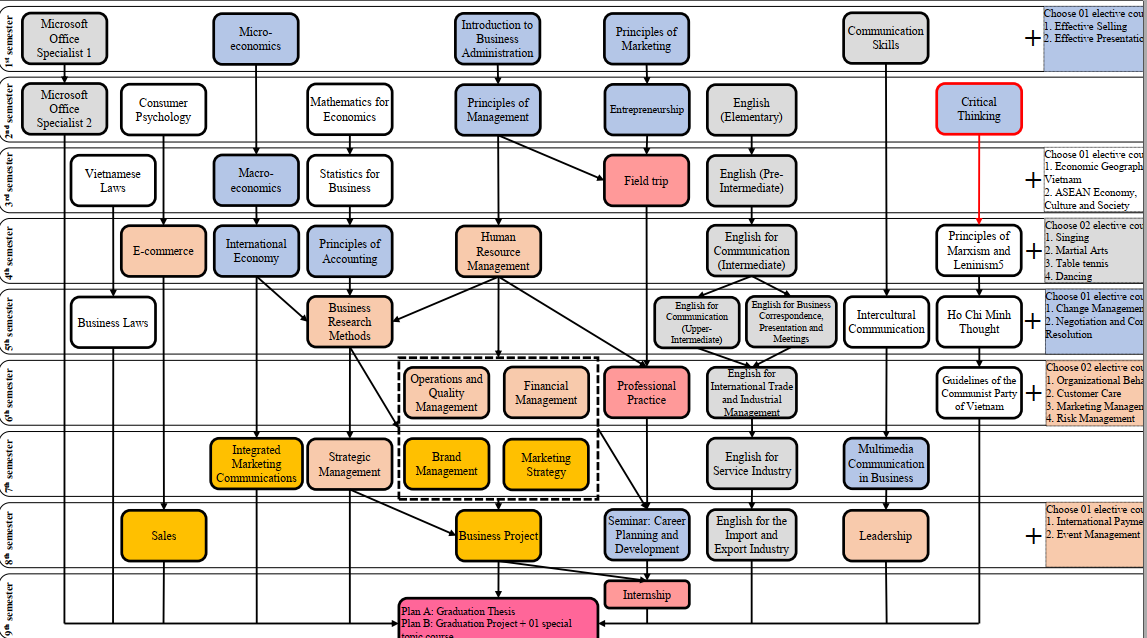 BỘ NÔNG NGHIỆPCỘNG HOÀ XÃ HỘI CHỦ NGHĨA VIỆT NAMVÀ PHÁT TRIỂN NÔNG THÔNĐộc lập - Tự do - Hạnh phúcHỌC VIỆN NÔNG NGHIỆP VIỆT NAMChuẩn đầu raSau khi hoàn tất chương trình, sinh viên có thể:Chỉ báo đánh giá việc thực hiện được chuẩn đầu raKiến thức chungCĐR1:….CĐR 2:….…..Kiến thức chuyên mônCĐR ….(đánh số tiếp theo)……..Kỹ năng chungCĐR ….(đánh số tiếp theo)……..Kỹ năng chuyên mônCĐR ….(đánh số tiếp theo)……..Năng lực tự chủ và trách nhiệmTTThang điểm 10Thang điểm 4Thang điểm 4Đạt/ không đạtXếp loại kết quả học tậpTTThang điểm 10Điểm chữĐiểm sốĐạt/ không đạtXếp loại kết quả học tập1Từ 8,5 – 10A4,0ĐạtGiỏi2Từ 8,0 – 8,4B+3,5ĐạtKhá3Từ 7,0 – 7,9B3,0ĐạtKhá4Từ 6,5 – 6,9C+2,5ĐạtTrung bình5Từ 5,5 – 6,4C2,0ĐạtTrung bình6Từ 5,0 – 5,4D+1,5ĐạtTrung bình kém7Từ 4,0 – 4,9D1,0ĐạtTrung bình kém8Dưới 4,0F0Không đạtKémTTĐiểm trung bình chung tích lũyXếp hạng tốt nghiệp13,60 – 4,00Xuất sắc23,20 - 3,59Giỏi32,50 - 3,19Khá42,00 - 2,49Trung bình5< 2,00Không đạtSTTNămMã học phầnTên học phầnTên tiếng AnhChuyên ngành 1Chuyên ngành 1Chuyên ngành 1Chuyên ngành 1Chuyên ngành 2Chuyên ngành 2Chuyên ngành 2Chuyên ngành 2Học phần tiên quyết (chữ đậm)/ Học phần song hànhMã học phần tiên quyết (chữ đậm)/ học phần song hànhSTTNămMã học phầnTên học phầnTên tiếng AnhTổng số tín chỉLý thuyếtThực hànhBB/TCTổng số tín chỉLý thuyếtThực hànhBB/ TCHọc phần tiên quyết (chữ đậm)/ Học phần song hànhMã học phần tiên quyết (chữ đậm)/ học phần song hànhTỔNG  SỐ PHẦN ĐẠI CƯƠNGTỔNG  SỐ PHẦN ĐẠI CƯƠNGTỔNG  SỐ PHẦN ĐẠI CƯƠNGTỔNG  SỐ PHẦN ĐẠI CƯƠNGTỔNG  SỐ PHẦN ĐẠI CƯƠNG407.0 1.0407.0 1.011ML01005Tư tưởng HCMHo Chi Minh ideology22.00.0BBNguyên lý cơ bản của CNMLN 221TH01009Tin học đại cươngGeneral Informatics21.01.0BB341ML01009Pháp luật đại cươngIntroduction to laws22.00.0BB1SH01002Vi sinh vật đại cươngGeneral Microbiology22.00.0BBTỔNG SỐ PHẦN CƠ SỞ  NGÀNHTỔNG SỐ PHẦN CƠ SỞ  NGÀNHTỔNG SỐ PHẦN CƠ SỞ  NGÀNHTỔNG SỐ PHẦN CƠ SỞ  NGÀNHTỔNG SỐ PHẦN CƠ SỞ  NGÀNH223.5 1.5 223.5 1.5 2CP02005Hóa sinh đại cươngGeneral Biochemistry21.50.5Hóa học đại cương MT01003NH02003Sinh lý thực vậtPlant Physiology32.01.0BB32.01.0TCThực vật học TỔNG SỐ PHẦN CHUYÊN NGÀNHTỔNG SỐ PHẦN CHUYÊN NGÀNHTỔNG SỐ PHẦN CHUYÊN NGÀNHTỔNG SỐ PHẦN CHUYÊN NGÀNHTỔNG SỐ PHẦN CHUYÊN NGÀNH42 4.5 1.542 4.5 1.52SH03003Miễn dịch học cơ sởFundamental  immunology33.00.0Vi sinh vật đại cương3SH03011Thực  hành công nghệ protein-enzymProtein – Enzyme technology Lab10.01.0TC10.01.0BB4SH03061Virus họcVirology21.50.5Vi sinh vật đại cương4SH04999Khóa luận tốt nghiệp1010 BB1010 BBMã học phầnTên học phầnSố tín chỉBB/ TCKN01001Kỹ năng giao tiếp2TCKN01002Kỹ năng lãnh đạo2TCKN01003Kỹ năng quản lý bản thân2TCKN01004Kỹ năng tìm kiếm việc làm2TCKN01005Kỹ năng làm việc nhóm2TCKN01006Kỹ năng hội nhập2TCNhóm học phầnMã học phầnTên học phầnSố tín chỉMã học phần tiên quyếtBB/ TCGiáo dục thể chấtGiáo dục thể chấtGiáo dục thể chấtGiáo dục quốc phòngGiáo dục quốc phòngGiáo dục quốc phòngGiáo dục quốc phòngTổng sốMã học phầnTên học phầnSố tín chỉBB/ TCHọc kỳMã học phầnTên học phầnChuyên ngành 1Chuyên ngành 1Chuyên ngành 1Chuyên ngành 1Chuyên ngành 2Chuyên ngành 2Chuyên ngành 2Chuyên ngành 2Mã học phần tiên quyết Học kỳMã học phầnTên học phầnTổng số TCLý thuyếtThực hànhBB/ TCTổng số TCLý thuyếtThực hànhBB/ TCMã học phần tiên quyết 1SNE01010Nghe và nói tiếng Anh 1981BB1SNE01011Kỹ năng đọc và viết tiếng Anh 1880BB1MLE01001Những nguyên lý cơ bản của chủ nghĩa Mác - Lênin 1220BB1GT01001Lý thuyết giáo dục thể chất - Chạy cự ly trung bình1011QS01001Giáo dục quốc phòng 1330BB2SNE01012Nghe và nói tiếng Anh 2761SNE010102SNE01013Kỹ năng đọc và viết tiếng Anh 2660SNE010112MLE01002Những nguyên lý cơ bản của chủ nghĩa Mác - Lênin 2330MLE010012222Tổng số tín chỉ học phần bắt buộcTổng số tín chỉ học phần bắt buộcTổng số tín chỉ học phần bắt buộc40382Tổng số tín chỉ giáo dục thể chất, quốc phòngTổng số tín chỉ giáo dục thể chất, quốc phòngTổng số tín chỉ giáo dục thể chất, quốc phòng752Tổng số tín chỉ học phần tin họcTổng số tín chỉ học phần tin họcTổng số tín chỉ học phần tin họcTổng số tín chỉ học phần kỹ năng mềmTổng số tín chỉ học phần kỹ năng mềmTổng số tín chỉ học phần kỹ năng mềmHọc kỳMã học phầnTên học phầnChuyên ngành 1Chuyên ngành 1Chuyên ngành 1Chuyên ngành 1Chuyên ngành 2Chuyên ngành 2Chuyên ngành 2Chuyên ngành 2Mã học phần tiên quyếtHọc kỳMã học phầnTên học phầnTổng số TCLý thuyếtThực hànhBB/ TCTổng số TCLý thuyếtThực hànhBB/ TCMã học phần tiên quyết3333344444Tổng số tín chỉ học phần bắt buộcTổng số tín chỉ học phần bắt buộcTổng số tín chỉ học phần bắt buộcTổng số tín chỉ học phần tự chọn (tự chọn tối thiểu ??? TC)Tổng số tín chỉ học phần tự chọn (tự chọn tối thiểu ??? TC)Tổng số tín chỉ học phần tự chọn (tự chọn tối thiểu ??? TC)Tổng số tín chỉ giáo dục thể chất, quốc phòngTổng số tín chỉ giáo dục thể chất, quốc phòngTổng số tín chỉ giáo dục thể chất, quốc phòngTổng số tín chỉ học phần tin họcTổng số tín chỉ học phần tin họcTổng số tín chỉ học phần tin họcTổng số tín chỉ học phần kỹ năng mềmTổng số tín chỉ học phần kỹ năng mềmTổng số tín chỉ học phần kỹ năng mềmHọc kỳMã học phầnTên học phầnChuyên ngành 1Chuyên ngành 1Chuyên ngành 1Chuyên ngành 1Chuyên ngành 2Chuyên ngành 2Chuyên ngành 2Chuyên ngành 2Mã học phần tiên quyếtHọc kỳMã học phầnTên học phầnTổng số TCLý thuyếtThực hànhBB/ TCTổng số TCLý thuyếtThực hànhBB/ TCMã học phần tiên quyết5555566666Tổng số tín chỉ học phầnTổng số tín chỉ học phầnTổng số tín chỉ học phầnTổng số tín chỉ học phần tự chọn (tự chọn tối thiểu ??? TC)Tổng số tín chỉ học phần tự chọn (tự chọn tối thiểu ??? TC)Tổng số tín chỉ học phần tự chọn (tự chọn tối thiểu ??? TC)Tổng số tín chỉ giáo dục thể chất, quốc phòngTổng số tín chỉ giáo dục thể chất, quốc phòngTổng số tín chỉ giáo dục thể chất, quốc phòngTổng số tín chỉ học phần tin họcTổng số tín chỉ học phần tin họcTổng số tín chỉ học phần tin họcTổng số tín chỉ học phần kỹ năng mềmTổng số tín chỉ học phần kỹ năng mềmTổng số tín chỉ học phần kỹ năng mềmHọc kỳMã học phầnTên học phầnChuyên ngành 1Chuyên ngành 1Chuyên ngành 1Chuyên ngành 1Chuyên ngành 2Chuyên ngành 2Chuyên ngành 2Chuyên ngành 2Mã học phần tiên quyếtHọc kỳMã học phầnTên học phầnTổng số TCLý thuyếtThực hànhBB/ TCTổng số TCLý thuyếtThực hànhBB/ TCMã học phần tiên quyết7777788888Tổng số tín chỉ học phầnTổng số tín chỉ học phầnTổng số tín chỉ học phầnTổng số tín chỉ học phần tự chọn (tự chọn tối thiểu ??? TC)Tổng số tín chỉ học phần tự chọn (tự chọn tối thiểu ??? TC)Tổng số tín chỉ học phần tự chọn (tự chọn tối thiểu ??? TC)Tổng số tín chỉ giáo dục thể chất, quốc phòngTổng số tín chỉ giáo dục thể chất, quốc phòngTổng số tín chỉ giáo dục thể chất, quốc phòngTổng số tín chỉ học phần tin họcTổng số tín chỉ học phần tin họcTổng số tín chỉ học phần tin họcTổng số tín chỉ học phần kỹ năng mềmTổng số tín chỉ học phần kỹ năng mềmTổng số tín chỉ học phần kỹ năng mềmTRƯỞNG KHOAHà Nội, ngày . . . tháng . . . năm 20..GIÁM ĐỐCSTTLoại phòng học (Phòng học, giảng đường, phòng học đa phương tiện, phòng học ngoại ngữ, phòng máy tính…)Số lượngDiện tích (m2)Danh mục trang thiết bị chính hỗ trợ giảng dạyDanh mục trang thiết bị chính hỗ trợ giảng dạyDanh mục trang thiết bị chính hỗ trợ giảng dạySTTLoại phòng học (Phòng học, giảng đường, phòng học đa phương tiện, phòng học ngoại ngữ, phòng máy tính…)Số lượngDiện tích (m2)Tên thiết bịSố lượngPhục vụ học phần/môn học1Phòng máy tính160Máy tính để bàn20Tin sinh học ứng dụng2Phòng học tại giảng đường C4240Máy chiếu43………………4………………TTTên phòng thí nghiệm, xưởng, trạm trại, cơ sở thực hànhDiện tích (m2)Danh mục trang thiết bị chính hỗ trợ thí nghiệm, thực hànhDanh mục trang thiết bị chính hỗ trợ thí nghiệm, thực hànhDanh mục trang thiết bị chính hỗ trợ thí nghiệm, thực hànhTTTên phòng thí nghiệm, xưởng, trạm trại, cơ sở thực hànhDiện tích (m2)Tên thiết bịSố lượngPhục vụ môn học /học phần1…..…………2……………TTMã-Học phầnGiáo trình/Bài giảngTên tác giảNhà xuất bảnNăm xuất bản 1NH03005-Nhập môn ngành Công nghệ Rau - Hoa - Quả và cảnh quanBÀI GIẢNG Nhập môn Ngành Công nghệ Rau-Hoa-Quả & Cảnh quanPhạm Thị Hương20162….……….……………………….----3……………TTMã-Học phầnĐơn vị phụ trách (Bộ môn, Khoa)Giảng viên phụ tráchGiảng viên phụ tráchGiảng viên phụ tráchGiảng viên phụ tráchTTMã-Học phầnĐơn vị phụ trách (Bộ môn, Khoa)Họ tên giảng viênNăm sinhVăn bằng cao nhấtNước tốt nghiệp1..…………….Kí hiệuMục tiêu CTĐTKiến thức chungKiến thức chungKiến thức chuyên mônKiến thức chuyên mônKiến thức chuyên mônKỹ năng chungKỹ năng chungKỹ năng chungKỹ năng chuyên mônKỹ năng chuyên mônKỹ năng chuyên mônNăng lực tự chủ và trách nhiệmNăng lực tự chủ và trách nhiệmNăng lực tự chủ và trách nhiệmKí hiệuMục tiêu CTĐTCĐR1CĐR2MT1Ví dụ: xxMT2xMT3xMT4xKí hiệuCHUẨN ĐẦU RA CHƯƠNG TRÌNH……CHUẨN ĐẦU RA CÁC CHƯƠNG TRÌNH THAM KHẢOCHUẨN ĐẦU RA CÁC CHƯƠNG TRÌNH THAM KHẢOCHUẨN ĐẦU RA CÁC CHƯƠNG TRÌNH THAM KHẢOKí hiệuCHUẨN ĐẦU RA CHƯƠNG TRÌNH……Tên CTĐT:……(Website:…)Tên CTĐT:……(Website:…)Tên CTĐT:……(Website:…)Kí hiệuCHUẨN ĐẦU RA CHƯƠNG TRÌNH……Trường:Trường:Trường:Kí hiệuCHUẨN ĐẦU RA CHƯƠNG TRÌNH……Nước: Nước: Nước: IKIẾN THỨC1.1Kiến thức chungCĐR1Áp dụng hệ thống tri thức khoa học xã hội và chịnh trị vào nghề nghiệp và cuộc sốngCó hiểu biết về các nguyên lý cơ bản của chủ nghĩa Mác – Lênin; đường lối cách mạng của Đảng Cộng sản Việt nam; tư tưởng Hồ Chí Minh; có các kiến thức cơ bản trong lĩnh vực khoa học xã hội và nhân văn phù hợp với chuyên ngành đào tạo; có sức khỏe, đáp ứng yêu cầu xây dựng và bảo vệ Tổ quốc.CĐR2Vận dụng được kiến thức khoa học cơ bản để lý giải quá trình sinh trưởng phát triển của cây trồngCó kiến thức cơ bản về toán học, hóa học và sinh học, đáp ứng việc tiếp thu các kiến thức giáo dục chuyên nghiệp và khả năng học tập ở trình độ cao hơn.Understand the meaning and importance of parameters and concepts in plant and crop growth;Understand the growth and development of horticultural and agronomic crop plants, current management practices, and factors that influence yield, aesthetics, and end-use quality.1.2Kiến thức chuyên mônIIKỸ NĂNG2.1Kỹ năng chung2.2Kỹ năng chuyên mônIIINĂNG LỰC TỰ CHỦ VÀ TRÁCH NHIỆMHỌC KỲMÃ HPTên học phầnCĐR1CĐR1CĐR1CĐR2CĐR2CĐR2CĐR…CĐR…HỌC KỲMÃ HPTên học phần1.11.21.32.12.22.3……ITH01009Tin học đại cươngI I………… …… ………..…… …… …